PATVIRTINTAJoniškio rajono savivaldybės tarybos2022 m. balandžio 21 d.  sprendimu Nr. T-62VIEŠOSIOS ĮSTAIGOS JONIŠKIO PIRMINĖS SVEIKATOS PRIEŽIŪROS CENTRO  2021 M. VEIKLOS ATASKAITAViešosios įstaigos Joniškio pirminės sveikatos priežiūros centro (toliau – įstaiga) direktorius, atsakingas už tinkamą įstaigos veiklos organizavimą, teikia ataskaitą apie 2021 m. įstaigos veiklą. Ataskaita parengta vadovaujantis Lietuvos Respublikos viešųjų įstaigų įstatymo 11 straipsnio nuostatomis.I.  INFORMACIJA APIE ĮSTAIGOS VEIKLOS TIKSLUS IR POBŪDĮ, VEIKLOS TIKSLŲ ĮGYVENDINIMĄ IR VEIKLOS REZULTATUS PER FINANSINIUS METUS Bendri duomenys apie veiklos sritis, veiklos tikslus ir teikiamas paslaugasViešoji įstaiga Joniškio pirminės sveikatos priežiūros centras pagal Lietuvos Respublikos sveikatos priežiūros įstaigų įstatyme nustatytą nomenklatūrą yra Lietuvos nacionalinės sveikatos sistemos iš Joniškio rajono savivaldybės turto ir lėšų įsteigta viešoji asmens sveikatos priežiūros ne pelno siekianti įstaiga, teikianti asmens sveikatos priežiūros paslaugas pagal sutartis su užsakovais. Įstaigos steigėjas ir vienintelis dalininkas – Joniškio rajono savivaldybė.Įstaiga savo veikloje vadovaujasi LR Konstitucija, sveikatos draudimo, sveikatos sistemos,  sveikatos priežiūros įstaigų, Viešųjų įstaigų ir kt. įstatymais bei teisės aktais, taip pat įstaigos įstatais. Įstaiga teikia  pirminio lygio asmens sveikatos priežiūros paslaugas pagal įstaigos asmens sveikatos priežiūros licenciją. Licencija išduota Valstybinės akreditavimo sveikatos priežiūros veiklai tarnybos prie Sveikatos apsaugos ministerijos 1999-12-17, Nr. 1004. Pagrindinis veiklos tikslas – teikti kokybiškas ir saugias asmens sveikatos priežiūros paslaugas gyventojams, mažinti gyventojų sergamumą, mirtingumą, nuolatos gerinti sveikatos priežiūros paslaugų prieinamumą. Įstaiga turi reikalingas licencijas šioms paslaugoms teikti:pirminės ambulatorinės asmens sveikatos priežiūros medicinos – šeimos medicinos (šeimos gydytojo, vaikų ligų gydytojo, vidaus ligų gydytojo, akušerio ginekologo ir  gydytojo chirurgo);akušerio – akušerio praktikos;slaugos: bendrosios praktikos slaugos, bendruomenės slaugos, ambulatorinės slaugos paslaugas namuose;pirminės ambulatorinės asmens sveikatos odontologinės priežiūros (pagalbos) – odontologijos;antrinės ambulatorinės asmens sveikatos odontologinės priežiūros (pagalbos) – odontologijos;bendrąją asmens sveikatos priežiūros – greitosios medicinos pagalbos paslaugą.1.2. Duomenys apie prisirašiusius gyventojus pagal amžiaus grupes (1 lentelė).1 Lentelė. Prisirašiusiųjų asmenų skaičius pagal amžiaus grupes.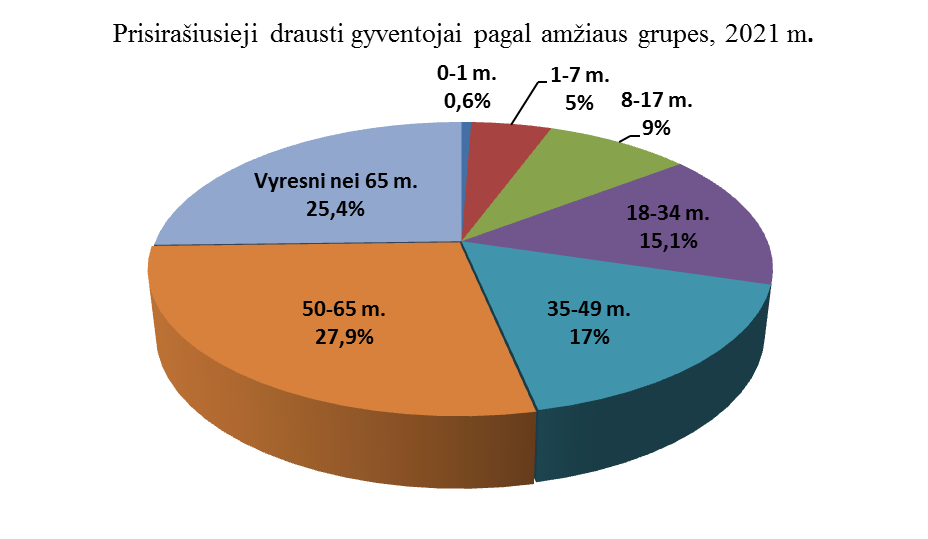       Prisirašiusiųjų asmenų dinamika: 2021 m. įstaigoje prisirašiusiųjų draustų asmenų metų pabaigoje –14 891, iš jų kaimo gyventojų 7 921, lyginant su 2020 m. stebimas prisirašiusiųjų pacientų didėjimas (452 pacientai), padidėjo asmenų virš 65 m. (156 asmenys) lyginant su 2020 m. ir tai sudaro 25,42 proc. nuo visų prisirašiusiųjų (draustų) pacientų skaičiaus, kurių amžius virš 65 metų (3610 asmenys). 1.3. Pagrindiniai veiklos rodikliai2 Lentelė. Pagrindiniai veiklos rodikliai.Suteiktų paslaugų dinamika: Stebimas šeimos gydytojų ir jų komandos narių suteiktų asmens sveikatos priežiūros paslaugų įstaigoje padidėjimas (15,06 proc.),  viena iš didėjimo priežasčių –  COVID-19 (koronoviruso infekcija).  Per 2021 m. išaugo apsilankymų namuose skaičius (+27,34 proc.), tai lėmė išaugęs ambulatorinių slaugos paslaugų namuose poreikis.1.4. Prevencinių programų, finansuojamų iš PSDF lėšų, vykdymas3 Lentelė. Gimdos kaklelio piktybinių navikų prevencinių priemonių programos vykdymas.Šaltinis: Šiaulių teritorinė ligonių kasa4 Lentelė. Atrankinės mamografinės patikros dėl krūties vėžio programos vykdymas.Šaltinis: Šiaulių teritorinė ligonių kasa5 Lentelė. Priešinės liaukos vėžio diagnostikos programos vykdymas.Šaltinis: Šiaulių teritorinė ligonių kasa6 Lentelė. Asmenų, priskiriamų širdies ir kraujagyslių ligų didelės rizikos grupei, atrankos ir prevencijos priemonių programos vykdymas.Šaltinis: Šiaulių teritorinė ligonių kasa7 Lentelė. Storosios žarnos vėžio ankstyvosios diagnostikos programos vykdymas.Šaltinis: Šiaulių teritorinė ligonių kasa Grafinė Prevencinių programų vykdymo išraiška lyginant 2021–2022 m. (1 pav.).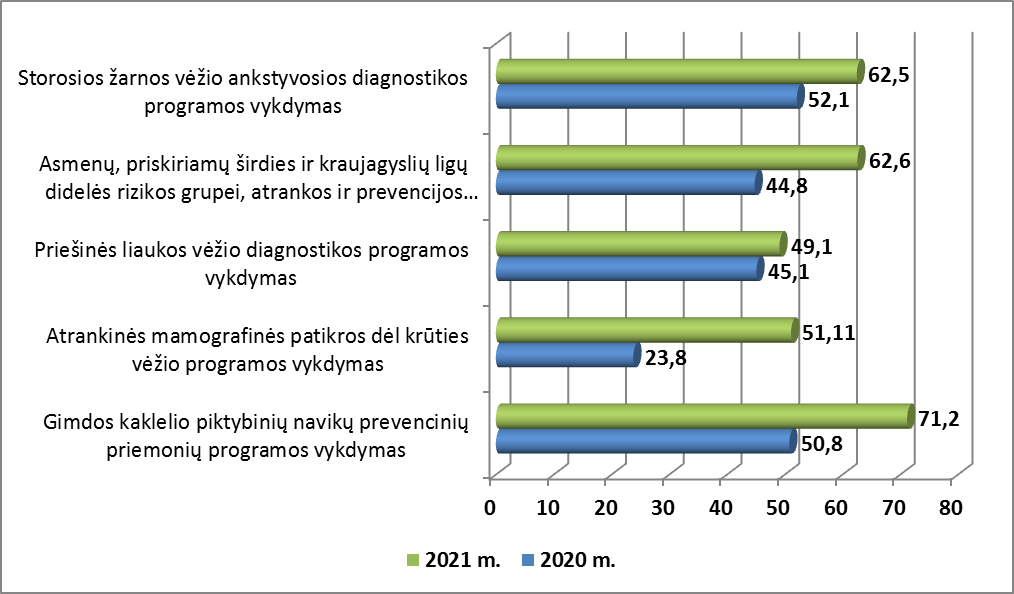 1 pav. Įstaigos prevencinių programų vykdymas 2020–2021 m.2 paveiksle pateikti palyginimai apie prevencinių programų vykdymą įstaigoje ir Šiaulių TLK vidurkiai. 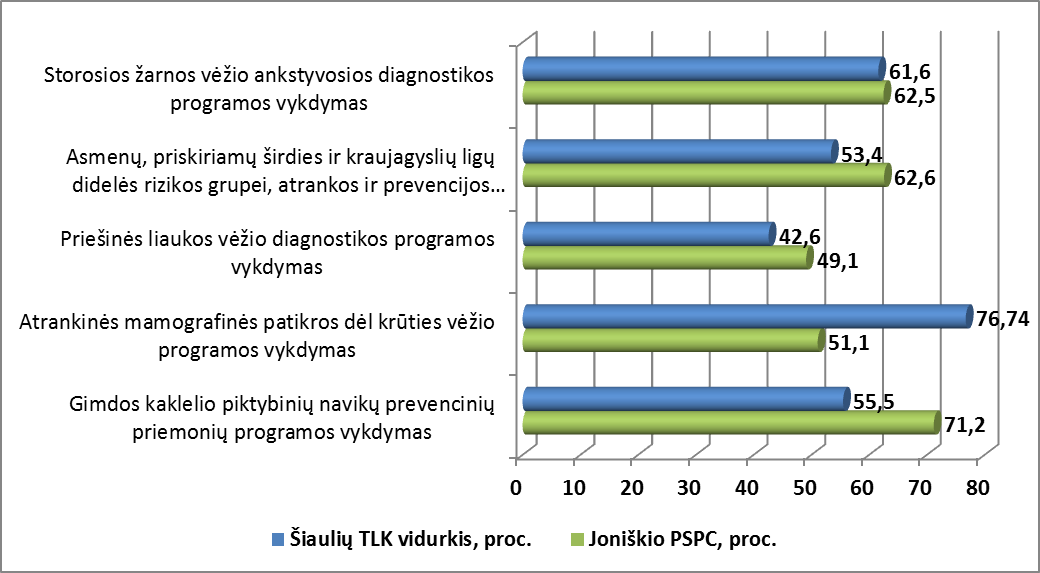 2 pav. Prevencinių programų vykdymas 2021 m., Joniškio PSPC ir Šiaulių TLK, proc. Imunoprofilaktikos rodikliai8 Lentelė. Planinės vaikų vakcinacijos rodikliai, pagal patvirtintą Lietuvos Respublikos vaikų profilaktinių skiepijimų kalendorių.Vaikų skiepų apimtys, pagal vaikų profilaktinių skiepijimų kalendorių, siekia 94 proc. 9 Lentelė. Rizikos grupių asmenų vakcinacija, apmokama iš PSDF (Privalomojo sveikatos draudimo fondas)  biudžeto lėšų. Nemokama gripo vakcina (65 m. ir vyresni asmenys; asmenys, sergantys lėtinėmis (širdies kraujagyslių, plaučių ligomis, bronchine astma, metabolinėmis, inkstų ligomis, cukriniu diabetu, asmenims, kuriems yra imunodeficitinė būklė) ligomis; medicinos įstaigos darbuotojai; asmenys, gyvenantys socialinėse globos ir slaugos įstaigose; nėščiosios) paskiepyta: 2020 m. – 1130 pacientai, 2021 m. – 1097 pacientų (-2,92 proc. mažiau, nei 2020 m.), priklausančių rizikos grupei. Mokama gripo vakcina paskiepyti: 2020 m. – 345 pacientai, 2021 m. – 198 pacientai, 57,4 proc. mažiau, nei 2020 m. Vakcina nuo erkinio encefalito paskiepyta: 2020 m. – 756 pacientai, 2021 m. – 1771 pacientas.  Greitosios medicinos pagalbos skyriaus veikla10 Lentelė. Greitosios medicinos pagalbos teikimo veiklos rezultatai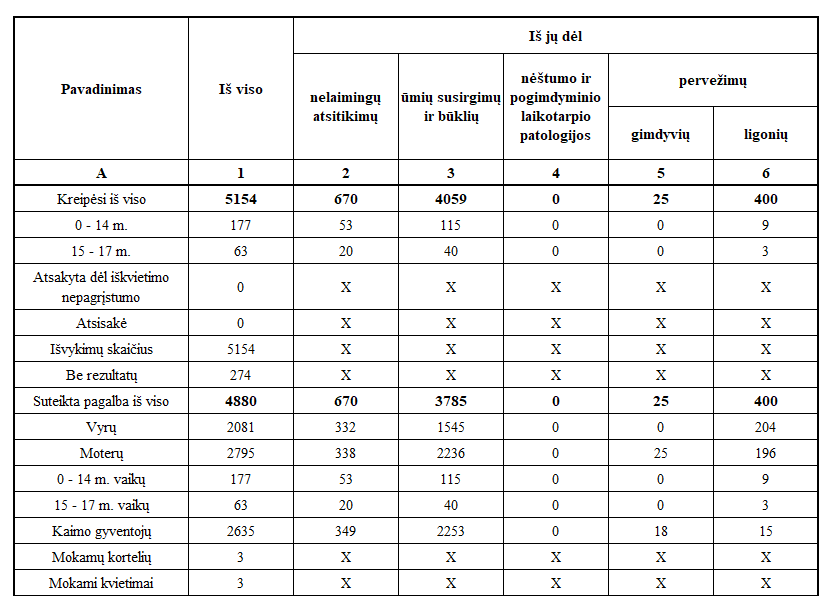 11 Lentelė. Iškvietimų įvykdymas.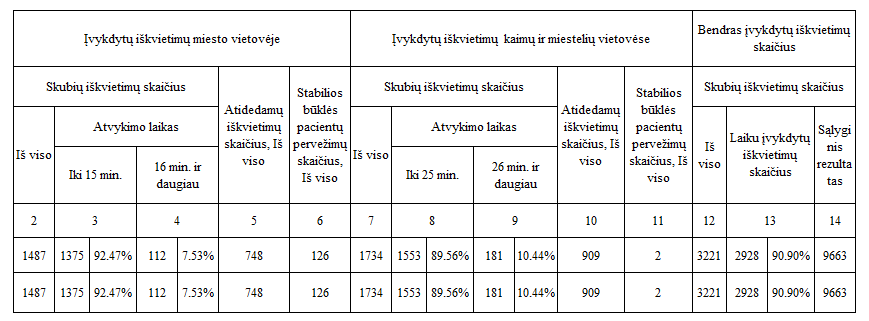 12 Lentelė. Pervežimų skaičius į kitas stacionarines asmens sveikatos priežiūros įstaigas.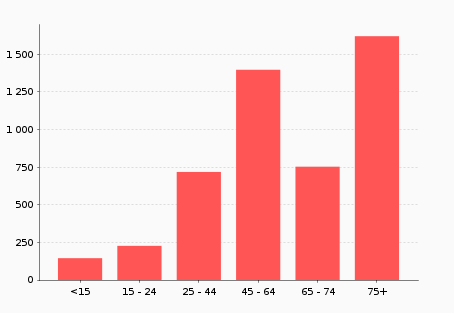 3 pav.  GMP iškvietimai, pagal pacientų amžių. II. ĮSTAIGOS DALININKAI IR KIEKVIENO JŲ ĮNAŠŲ VERTĖ FINANSINIŲ METŲ PRADŽIOJE IR PABAIGOJE2.1. Įstaigos steigėja (savininkė) yra Joniškio rajono savivaldybė. Įstaigos savininko turtines ir neturtines teises ir pareigas įgyvendina savivaldybės administracijos direktorius vienasmeniškai. Nuosavybė finansinių metų pradžioje (2021-01-01) ir pabaigoje (2021-12-31) – 37602,59 Eur.III. INFORMACIJA APIE ĮSTAIGOS GAUTAS LĖŠAS IR ŠIŲ LĖŠŲ PANAUDOJIMĄ. FINANSINĖS – ŪKINĖS VEIKLOS ANALIZĖ3.1. Informacija apie įstaigos 2021 m. gautas pajamas ir pajamų panaudojimą (13 lentelė ir 14 lentelė).13 Lentelė. Įstaigos gautos pajamos.Įstaigos sąnaudos14 Lentelė. Įstaigos sąnaudos.Įstaigos įsiskolinimai15 Lentelė. Įstaigos įsiskolinimai.Įstaigos įsigytas ilgalaikis turtas 2021 m.16 Lentelė. Įsigytas ilgalaikis turtas.Informacija apie nurašytą ilgalaikį turtą17 Lentelė. Informacija apie perleistą ir nurašytą ilgalaikį turtą 2021 m.Kitos sąnaudos, susijusios su valdymo išlaidomis18 Lentelė. Sąnaudos susijusios su valdymo išlaidomis.*Valdymo išlaidos - tai administravimo (vadovų ir pavaduotojų, sekretoriato, kanceliarijos, vidaus audito, buhalterijos, ekonomikos, personalo, teisės, viešųjų pirkimų ir kt. skyrių vadovų darbuotojų darbo užmokesčio fondas su socialinio draudimo įmokomis), komandiruočių ir kvalifikacijos kėlimo išlaidos.**Asmenims, nurodytiems LR Viešųjų įstaigų įstatymo (Žin., 1996, Nr. 68-1633; 2004, Nr. 25-752) 3 straipsnio 3 dalyje. Įstaigos struktūra ir darbuotojai 2021 m.  įstaigos struktūrą sudarė: Poliklinika, Žagarės, Skaistgirio, Gataučių ir Kriukų ambulatorijos bei Greitosios medicinos pagalbos skyrius. Įstaigos vidutinis darbuotojų skaičius 2021 m. – 103. Įstaigoje dirbančių darbuotojų vidutinis mėnesinis darbo užmokestis.19 Lentelė. Įstaigoje dirbančių darbuotojų vidutinis mėnesinis darbo užmokestis Informacija apie įstaigos vykdomus projektus2021 metais buvo vykdomas tęstinis projektas Nr. 08.4.2-ESFA-R-615-61-0005 ,,Paramos priemonių, gerinančių ambulatorinių sveikatos priežiūros paslaugų prieinamumą tuberkulioze sergantiems pacientams, įgyvendinimas Joniškio rajone“. Projekte dalyvavo 25 asmenys, sergantys tuberkulioze.IV. PAPILDOMA INFORMACIJA4. Papildoma įstaigos veikla, susijusi su pandemijos valdymu:4.1. Efektyviai veikė Mobilus punktas, kuriame buvo imami mėginiai COVID-19 infekcijai  nustatyti. 2021 m. paimta 15 375 mėginiai.4.2. 2021 m. balandžio 3 d.  Joniškyje, Baltojoje sinagogoje buvo įkurtas vakcinacijos centras, kuriame vyko ne tik rajono, bet ir visos Lietuvos gyventojų, kurie pageidavo pasiskiepyti vakcina nuo COVID-19 ligos, skiepijimas. 20 Lentelė. 2021 m. skiepijimo nuo COVID-19 ligos rezultatai (vakcinos dozių skaičius)Iš viso buvo sunaudotos 30 379 vakcinos dozės.V. VEIKLOS PLANAVIMAS5.  2022 m. planuojama:5.1. pagal poreikį tęsti sklandų ir efektyvų  gyventojų vakcinavimo procesą nuo COVID -19 ligos Joniškio rajono gyventojams;5.2.  užtikrinti gyventojų testavimo paslaugų teikimą pagal situaciją Joniškio mobiliajame punkte;5.3. atsižvelgiant į rajono gyventojų senėjimo tendencijas plėsti  ambulatorines slaugos paslaugas namuose;5. 4. siekti optimalių prevencinių programų vykdymo rezultatų;5.5. įgyvendinti tęstinį projektą Nr. 08.4.2-ESFA-R-615-61-0005 ,,Paramos priemonių, gerinančių ambulatorinių sveikatos priežiūros paslaugų prieinamumą tuberkulioze sergantiems pacientams, įgyvendinimas Joniškio rajone“._________________________Eil. Nr.Rodiklis2020 m. 2021 m.Pokytis (+/-)Pokytis (+/-)Eil. Nr.Rodiklis2020 m. 2021 m.Abs.sk.Proc.1.Prisirašiusiųjų gyventojų skaičius iš viso:1443914891+452+3,132.Prisirašiusiųjų draustų gyventojų skaičius, iš jų:1378214202+420+3,05miesto gyventojai58836281+398+6,77kaimo gyventojai78997921+22+0,283.Prisirašiusiųjų draustų gyventojų skaičius pagal amžiaus grupes:vaikai iki 1 m.6883+15+22,06nuo 1 iki 7 m.739712–27-3,65nuo 8 iki 17 m.12541292+39+3,11nuo 18 iki 34 m.20572139+82+3,99nuo 35 iki 49 m.23842408+24+1,01nuo 50 iki 65 m.38263958+132+3,45virš 65 m. 34543610+156+4,524.  Prisirašiusiųjų įstaigoje nedraustų asmenų skaičius657490-167-25,42Veiklos rodiklio pavadinimasVeiklos rodiklio pavadinimas2020 m.2021 m. 2020-2021 m.pokyčio tendencija +/-2020-2021 m.pokyčio tendencija +/-Veiklos rodiklio pavadinimasVeiklos rodiklio pavadinimas2020 m.2021 m. Abs.sk.Proc.1.Šeimos gydytojų ir jų komandos narių suteiktų asmens sveikatos priežiūros paslaugų skaičius71 51682 285+10 769+15,062.Gydytojų odontologų suteiktų paslaugų skaičius6 2518 625+2 374+38,003. Bendrosios praktikos slaugytojų suteiktų paslaugų skaičius, iš jų:40 53241 053+521+1,283.1.asmens sveikatos priežiūros paslaugų suteikimo skaičius pacientų namuose13 31116 9543 643+27,34Aptarnaujamų 25-60 m. moterų skaičius 2020-01-01Planuota patikrinti per 2020 m.(1 stulp. / 3 metai) Aptarnaujamų 25-60 m. moterų skaičius 2021-01-01Planuota patikrinti per 2021 m.(3 stulp. / 3 metai) Citologinio tepinėlio paėmimas ir rezultatų įvertinimas 	Citologinio tepinėlio paėmimas ir rezultatų įvertinimas 	Citologinio tepinėlio paėmimas ir rezultatų įvertinimas Citologinio tepinėlio paėmimas ir rezultatų įvertinimas Aptarnaujamų 25-60 m. moterų skaičius 2020-01-01Planuota patikrinti per 2020 m.(1 stulp. / 3 metai) Aptarnaujamų 25-60 m. moterų skaičius 2021-01-01Planuota patikrinti per 2021 m.(3 stulp. / 3 metai) 2020202020212021Aptarnaujamų 25-60 m. moterų skaičius 2020-01-01Planuota patikrinti per 2020 m.(1 stulp. / 3 metai) Aptarnaujamų 25-60 m. moterų skaičius 2021-01-01Planuota patikrinti per 2021 m.(3 stulp. / 3 metai) atv.sk.Įvyk. proc.(5 stulp. / 2 stulp.*100 )atv.sk.Įvyk. proc. (7 stulp. / 4 stulp.*100 )1234567828769563015100548750,871671,2Aptarnaujamų 50-69 m. moterų skaičius2020-01-01Planuota patikrinti per 2020 m.(1 stulp. / 2 metaiAptarnaujamų 50-69 m. moterų skaičius2021-01-01Planuota patikrinti per 2021 m.(5 stulp. / 2 metai)Informavimas ir siuntimas atlikti mamogramąInformavimas ir siuntimas atlikti mamogramąInformavimas ir siuntimas atlikti mamogramąInformavimas ir siuntimas atlikti mamogramąAptarnaujamų 50-69 m. moterų skaičius2020-01-01Planuota patikrinti per 2020 m.(1 stulp. / 2 metaiAptarnaujamų 50-69 m. moterų skaičius2021-01-01Planuota patikrinti per 2021 m.(5 stulp. / 2 metai)2020 m.2020 m.2021 m.2021 m.Aptarnaujamų 50-69 m. moterų skaičius2020-01-01Planuota patikrinti per 2020 m.(1 stulp. / 2 metaiAptarnaujamų 50-69 m. moterų skaičius2021-01-01Planuota patikrinti per 2021 m.(5 stulp. / 2 metai)atv.sk.Įvyk. proc.(5 stulp. / 2 stulp.*100 )atv.sk.Įvyk. proc. (7 stulp. /  4 stulp.*100 )12345678235411772532126628023,864751,1Aptarnaujamų 50-75 m. vyrų skaičius 2020-01-01Planuota patikrinti per 2020 m. (1 stulp. / 2 metai)Aptarnaujamų 50-69 m. imtinai vyrų skaičius 2021-01-01Planuota patikrinti per 2021 m. (3 stulp. / 2 metai)2020 m. informavimo ir PSA nustatymo paslauga2020 m. informavimo ir PSA nustatymo paslauga2021 m. informavimo ir PSA nustatymo paslauga2021 m. informavimo ir PSA nustatymo paslaugaAptarnaujamų 50-75 m. vyrų skaičius 2020-01-01Planuota patikrinti per 2020 m. (1 stulp. / 2 metai)Aptarnaujamų 50-69 m. imtinai vyrų skaičius 2021-01-01Planuota patikrinti per 2021 m. (3 stulp. / 2 metai)atv.sk.Įvyk. proc.(5 stulp. / 2 stulp.*100 )atv.sk.Įvyk. proc. (7 stulp. / 4 stulp.*100 )12345678226111302298114951045,1356449,09Aptarnaujamų  40-55 m. vyrų  ir 50-65 m. moterų skaičius2020-01-01Planuota patikrinti per 2020 m. (1 stulp.) Aptarnaujamų  40-55 m. vyrų  ir 50-65 m. moterų skaičius 2021-01-01Planuota patikrinti per 2021 m. (3 stulp.) Informavimo apie didelę širdies ir  kraujagyslių ligų tikimybę, šios tikimybės įvertinimo, pirminės prevencijos priemonių plano sudarymo ar siuntimo išsamiai įvertinti širdies ir kraujagyslių ligų tikimybę paslaugaInformavimo apie didelę širdies ir  kraujagyslių ligų tikimybę, šios tikimybės įvertinimo, pirminės prevencijos priemonių plano sudarymo ar siuntimo išsamiai įvertinti širdies ir kraujagyslių ligų tikimybę paslaugaInformavimo apie didelę širdies ir  kraujagyslių ligų tikimybę, šios tikimybės įvertinimo, pirminės prevencijos priemonių plano sudarymo ar siuntimo išsamiai įvertinti širdies ir kraujagyslių ligų tikimybę paslaugaInformavimo apie didelę širdies ir  kraujagyslių ligų tikimybę, šios tikimybės įvertinimo, pirminės prevencijos priemonių plano sudarymo ar siuntimo išsamiai įvertinti širdies ir kraujagyslių ligų tikimybę paslaugaAptarnaujamų  40-55 m. vyrų  ir 50-65 m. moterų skaičius2020-01-01Planuota patikrinti per 2020 m. (1 stulp.) Aptarnaujamų  40-55 m. vyrų  ir 50-65 m. moterų skaičius 2021-01-01Planuota patikrinti per 2021 m. (3 stulp.) 2020 m. 2020 m. 2021 m. 2021 m. Aptarnaujamų  40-55 m. vyrų  ir 50-65 m. moterų skaičius2020-01-01Planuota patikrinti per 2020 m. (1 stulp.) Aptarnaujamų  40-55 m. vyrų  ir 50-65 m. moterų skaičius 2021-01-01Planuota patikrinti per 2021 m. (3 stulp.) atv.sk.Įvyk. proc.(5 stulp./2 stulp.*100 )atv.sk.Įvyk. proc. (7 stulp./4 stulp.*100 )123456783407340734713471152644,8217362,6Aptarnaujamų 50-74 m. asmenų skaičius2020-01-01Planuota patikrinti per 2020 m.(1 stulp. / 2) Aptarnaujamų 50-74 m. asmenų skaičius2021-01-01Planuota patikrinti per 2021 m.(3 stulp. / 2) Informavimo paslaugaInformavimo paslaugaInformavimo paslaugaInformavimo paslaugaAptarnaujamų 50-74 m. asmenų skaičius2020-01-01Planuota patikrinti per 2020 m.(1 stulp. / 2) Aptarnaujamų 50-74 m. asmenų skaičius2021-01-01Planuota patikrinti per 2021 m.(3 stulp. / 2) 2020 m. 2020 m. 2021 m. 2021 m. Aptarnaujamų 50-74 m. asmenų skaičius2020-01-01Planuota patikrinti per 2020 m.(1 stulp. / 2) Aptarnaujamų 50-74 m. asmenų skaičius2021-01-01Planuota patikrinti per 2021 m.(3 stulp. / 2) atv.sk.Įvyk. proc.(5 stulp. / 2 stulp.*100 )atv.sk.Įvyk. proc. (7 stulp. / 4 stulp.*100 )123456785347267456642832139252,1177062,5Vaikų amžiusVaikų skaičius amžiaus grupėje / vakcinuotaImunizacijos procentas (proc.)Iki 1 metų74/7399%1 metų67/5988%2 metų152/13488%6 metų107/10598%15 metų153/14897%Viso:553/51994%VakcinaPaskiepytų asmenų skaičiusPanaudota PSDF kompensuojamų vakcinų (proc.)Pneumokokinė infekcija  7777%Gripo vakcina  109791%B tipo meningokokinė infekcija  21772%Žmogaus papilomos viruso infekcija  11156%ASPĮPacientų skaičiusLietuvos sveikatos mokslų universiteto ligoninė Kauno klinikos9VšĮ Joniškio ligoninė2270VšĮ Respublikinė Šiaulių ligoninė860VšĮ Pakruojo ligoninė2Eil. Nr.RodiklisSuma euraisSuma euraisPokytis (+/-)Pokytis (+/-)Eil. Nr.RodiklisSuma euraisSuma euraisEurprocentaisEil. Nr.Rodiklis2020 m.2021 m.EurprocentaisGauta pajamų iš viso19998443682837+ 1682993+ 84,21.PSDF lėšos, iš jų:16938742459740+ 765866+ 45,21.1.už prisirašiusius gyventojus11300851254379+ 124294+ 11,01.2.už skatinamąsias paslaugas131948120839-11109- 8,41.3.už prevencines programas6589197325+ 31434+ 47,71.4.už gerus darbo rezultatus132048144248+ 12200+ 9,21.5.už slaugos paslaugas namuose184404226797+ 42393+ 23,01.6.už protezavimo paslaugas1100999408+ 88399+ 803,01.7.už GMP brigadų paslaugas38484516744+ 478260+ 1242,82.Lėšos už mokamas paslaugas, iš jų:172010286682+ 114672+ 66,72.1.už profilaktinius sveikatos patikrinimus2625332570+ 6317+24,13.Kitos lėšos, iš jų:133960936415+ 802455+ 599,03.1.savivaldybės biudžeto lėšos1607243760+ 27688+ 172,33.2.VIP Lėšos3.3.ES, tarptautinių organizacijų ir valstybės biudžeto lėšos34024676501+ 642477+ 1888,33.4.Kitos lėšos83864216154+ 132290+ 157,7Eil Nr.RodiklisSuma, EurSuma, EurDalis proc.Dalis proc.Eil Nr.Rodiklis2020 m.2021 m.2020 m.2021 m.Iš viso sąnaudų, iš jų:191875235792101001001.darbuotojų darbo užmokestis1480414252300677,1670,492.įmokos socialiniam draudimui27718460411,441,293.medicinos reikmenims ir paslaugoms20754062041610,8117,334.išlaidos patalpų išlaikymui ir komunalinių paslaugų apmokėjimui38896624552,031,745.išlaidos kvalifikacijos kėlimui10911170,010,036.transporto11518475860,601,337.paprastojo remonto ir eksploatavimo53538414242,791,168.nusidėvėjimo ir amortizacijos24802533621,291,499.sunaudotų atsargų savikaina (ūkio atsargos)29492382471,541,0710.nuvertėjimo ir nurašytų sumų424770,000,0711.nuomos017890,000,0512.finansavimo11058692540,581,9313.kitų paslaugų23971567901,251,5914.kitos9566152470,500,43Veiklos rezultatasVeiklos rezultatas81 092103 627Eil. Nr.RodiklisSuma, EurSuma, EurEil. Nr.Rodiklis2020 m.2021 m.1.Kreditorinis įsiskolinimas2488913048422.Debitorinis įsiskolinimas:2339962757592.1.iš PSDF2328442334872.2.kita115242272Eil Nr.RodiklisVnt.Suma, Eur(savikaina)1.Autoklavas134972.Elektrokardiografas368693.Automatinis bekontaktis temperatūros matavimo terminalas18644.Baldai ir biuro įranga235905.Kondicionierius213366.Kasos aparatas18597.Šaldytuvas įmontuojamas1582Iš viso:Iš viso:17597Eil. Nr.RodiklisVnt.Savikaina, EurLikutinė vertė Eur1.Programinė įranga32347,610,292.Medicinos įranga31388,560,873.Transporto priemonės418119,781,10Eil.Nr.RodiklisSumaSumaDalis procentaisDalis procentaisEil.Nr.Rodiklis2020 m.2021 m.2020 m.2021 m.1.Įstaigos vadovo darbo užmokestis36454528291,901,482.Kitos išmokos įstaigos vadovui (išeitinė išmoka)----3.Įstaigos valdymo išlaidos*844451278844,403,574.Įstaigos išlaidos kolegialių organų (kiekvieno nario darbo užmokesčiui ir kitoms įstaigos kolegialių organų narių išmokoms----5.Įstaigos išlaidos išmokoms su viešosios įstaigos dalininku susijusiems asmenims**----Eil. Nr.Rodiklis2021 m. gruodžio 31 d.2021 m. gruodžio 31 d.2021 m. vidutinis mėnesinis darbo užmokestisEil. Nr.Rodiklisfizinių asmenų skaičiusetatų skaičius 2021 m. vidutinis mėnesinis darbo užmokestisEil. Nr.Rodiklisfizinių asmenų skaičiusetatų skaičius 2021 m. vidutinis mėnesinis darbo užmokestisIš viso:Iš viso:10297,7620561.Administracija76,2523822.Gydytojai2318,8936423.Slaugytojai3940,5018244.Kitas personalas, teikiantis asmens sveikatos priežiūros paslaugas1615,2512915.Kitas personalas1716,871487VšĮ Joniškio PSPC(vakcinacijos centras ir įstaiga)UAB SaulenėV. Neverauskienės klinikaVšĮ Joniškio ligoninė I doze-11 847 I doze-938 I doze-555 I doze-141 II doze - 10 142 II doze – 1614 II doze – 533 II doze - 107 III doze - 3434 III doze – 720 III doze - 348 III doze - 0 Viso 25 423Viso 3272Viso 1436Viso 248